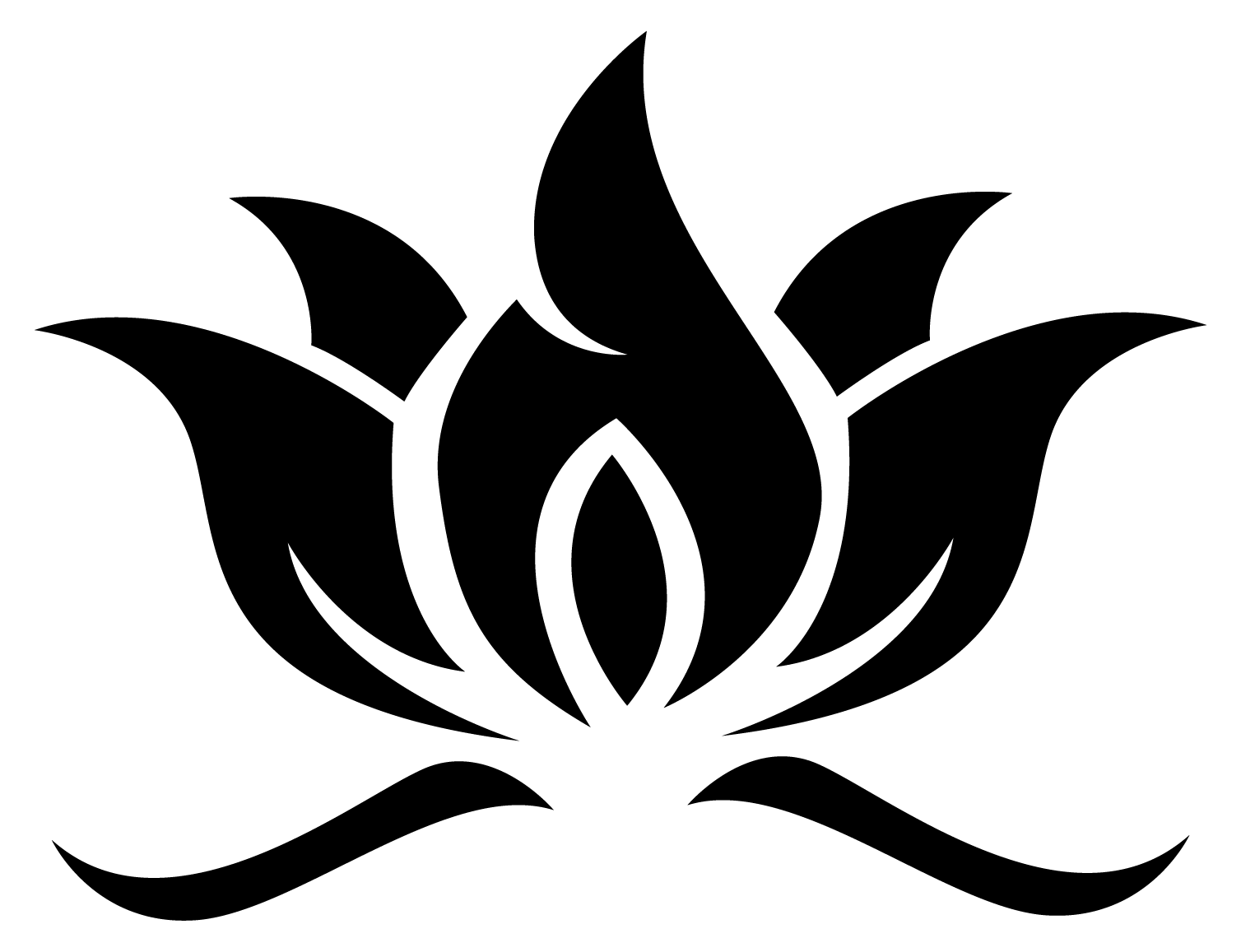 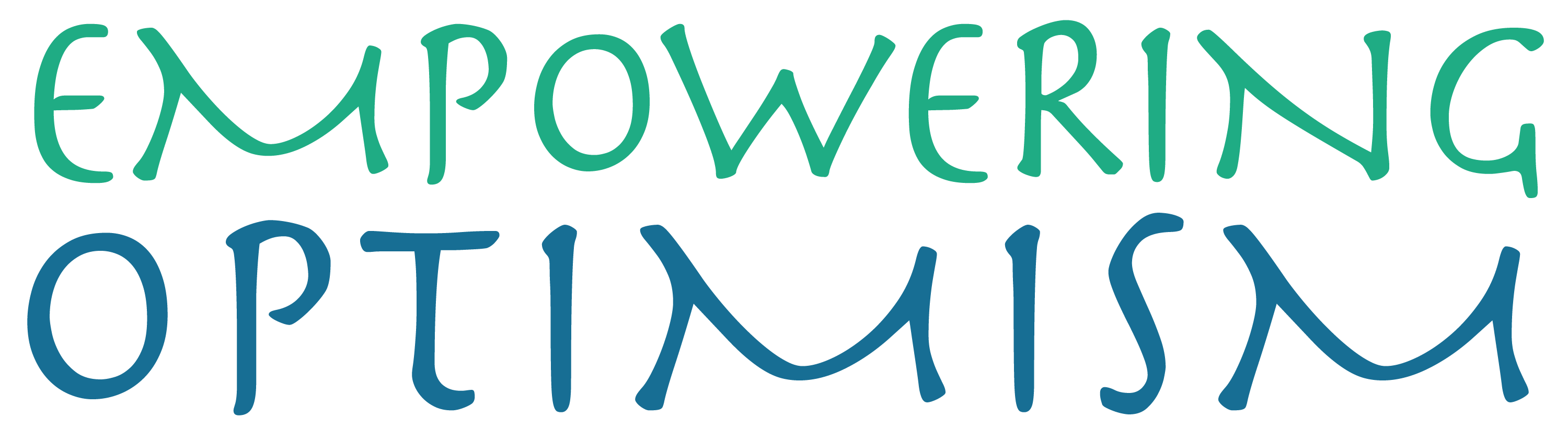 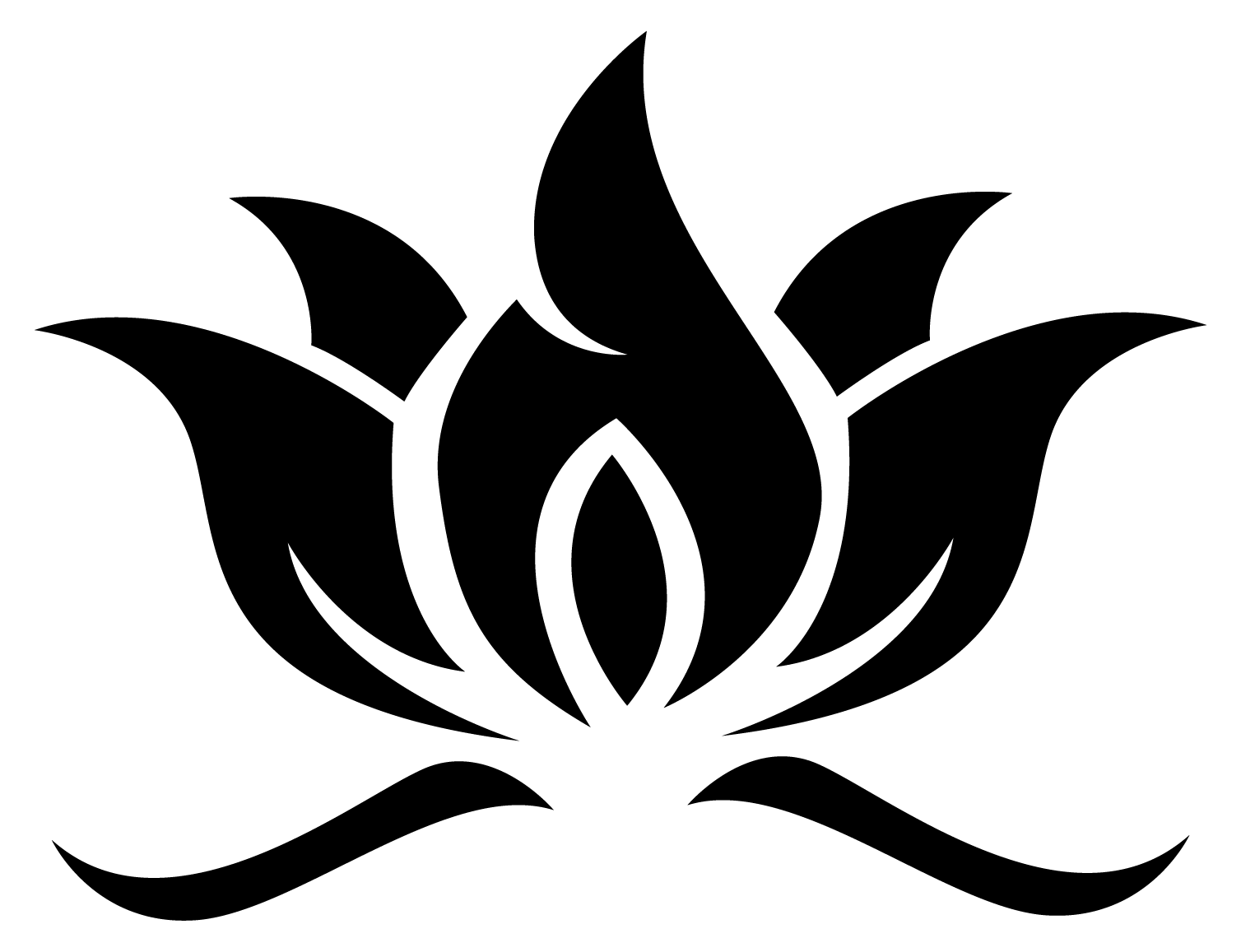 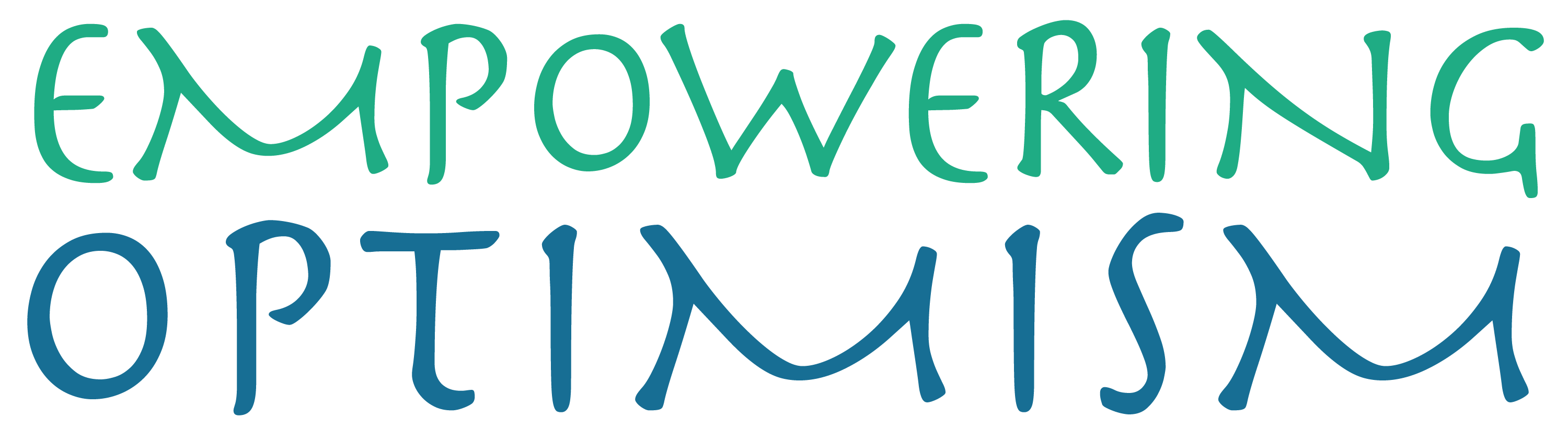 Notice of Privacy PracticesTHIS NOTICE DESCRIBES HOW MEDICAL INFORMATION ABOUT YOU MAY BE USED AND DISCLOSED AND HOW YOU CAN GET ACCESS TO THIS INFORMATION.PLEASE REVIEW THIS NOTICE CAREFULLY.I. EMPOWERING OPTIMISM THERAPY, LLC’s PLEDGE REGARDING HEALTH INFORMATION:EOT understands that health information about you and your health care is personal. I am committed to protecting health information about you. I create a record of the care and services you receive. I need this record to provide you with quality care and to comply with certain legal requirements. This notice applies to all of the records of your care generated by this mental health care practice. This notice will tell you about the ways in which I may use and disclose health information about you. I also describe your rights to the health information I keep about you, and describe certain obligations we have regarding the use and disclosure of your health information. Empowering Optimism Therapy is required by law to:Make sure that protected health information (“PHI”) that identifies you is kept private.Give you this notice of my legal duties and privacy practices with respect to health information.Follow the terms of the notice that is currently in effect.I can change the terms of this Notice, and such changes will apply to all information we have about you. The new Notice will be available through sending a copy to you in the mail or email upon request. Client Initials:       II. HOW WE MAY USE AND DISCLOSE HEALTH INFORMATION ABOUT YOU:The following categories describe different ways that I use and disclose health information. For each category of uses or disclosures I will explain what I mean and try to give some examples. Not every use or disclosure in a category will be listed. However, all of the ways I am permitted to use and disclose information will fall within one of the categories.For Treatment, Payment, or Health Care Operations: For Treatment: Federal privacy rules allow health care providers who have direct treatment relationship with the patient/client to use or disclose the patient/client’s personal health information without the patient’s written authorization, to carry out the health care provider’s own treatment. For Payment: At this time, EOT does not bill insurances directly, however any reimbursement form provided may obtain identifying personal information. The information on or accompanying the bill may include information that identifies you, as well as your diagnosis to obtain reimbursement for your health care or to determine eligibility or coverage.For Health Care Operations: Counselors may use your information in your health record to assess the performance and operations of our services. e.g. sending a satisfaction follow up survey. This information will then be used in an effort to continually improve the quality and effectiveness of the mental health care and services we provide. At the time of your first appointment, you may be asked to sign a release so that we can mail you a follow up survey.Disclosure to others outside of Empowering Optimism Therapy: I may also disclose your protected health information for the treatment activities of any health care provider. This too can be done without your written authorization. For example, if a clinician were to consult with another licensed health care provider about your condition, we would be permitted to use and disclose your person health information, which is otherwise confidential, in order to assist the clinician in diagnosis and treatment of your mental health condition. If you give us a written authorization, you may revoke it in writing at any time but that revocation will not affect any use or disclosures permitted by your authorization while it was in effect. We will not use or disclose your health information without your authorization, except (as described below) to report serious threat to health or safety or child and adult abuse or neglect.Lawsuits and Disputes: If you are involved in a lawsuit, I may disclose health information in response to a court or administrative order. I may also disclose health information about your child in response to a subpoena, discovery request, or other lawful process by someone else involved in the dispute, but only if efforts have been made to tell you about the request or to obtain an order protecting the information requested.Client Initials:      III. CERTAIN USES AND DISCLOSURES REQUIRE YOUR AUTHORIZATION:Psychotherapy Notes. I do keep “psychotherapy notes” as that term is defined in 45 CFR § 164.501, and any use or disclosure of such notes requires your Authorization unless the use or disclosure is:For my use in treating you.	For my use in training or supervising mental health practitioners to help them improve their skills in group, joint, family, or individual counseling or therapy.For my use in defending myself in legal proceedings instituted by you.For use by the Secretary of Health and Human Services to investigate my compliance with HIPAA.Required by law and the use or disclosure is limited to the requirements of such law.Required by law for certain health oversight activities pertaining to the originator of the psychotherapy notes.Required by a coroner who is performing duties authorized by law.Required to help avert a serious threat to the health and safety of others.Marketing Purposes. As a psychotherapist, I will not use or disclose your PHI for marketing purposes.Sale of PHI. As a psychotherapist, I will not sell your PHI in the regular course of my business.Client Initials:      IV. CERTAIN USES AND DISCLOSURES DO NOT REQUIRE YOUR AUTHORIZATION: Subject to certain limitations in the law, I can use and disclose your PHI without your Authorization for the following reasons:When disclosure is required by state or federal law, and the use or disclosure complies with and is limited to the relevant requirements of such law.For public health activities, including reporting suspected child, elder, or dependent adult abuse, or preventing or reducing a serious threat to anyone’s health or safety.For health oversight activities, including audits and investigations.For judicial and administrative proceedings, including responding to a court or administrative order, although my preference is to obtain an Authorization from you before doing so.For law enforcement purposes, including reporting crimes occurring on my premises.To coroners or medical examiners, when such individuals are performing duties authorized by law.For research purposes, including studying and comparing the mental health of patients who received one form of therapy versus those who received another form of therapy for the same condition.Specialized government functions, including, ensuring the proper execution of military missions; protecting the President of the United States; conducting intelligence or counter-intelligence operations; or, helping to ensure the safety of those working within or housed in correctional institutions.For workers’ compensation purposes. Although my preference is to obtain an Authorization from you, I may provide your PHI in order to comply with workers’ compensation laws.Appointment reminders and health related benefits or services. I may use and disclose your PHI to contact you to remind you that you have an appointment with me. I may also use and disclose your PHI to tell you about treatment alternatives, or other health care services or benefits that I offer.Client Initials:       V. CERTAIN USES AND DISCLOSURES REQUIRE YOU TO HAVE THE OPPORTUNITY TO OBJECT.Disclosures to family, friends, or others. I may provide your PHI to a family member, friend, or other person that you indicate is involved in your care or the payment for your health care, unless you object in whole or in part. The opportunity to consent may be obtained retroactively in emergency situations.Client Initials:       VI. YOU HAVE THE FOLLOWING RIGHTS WITH RESPECT TO YOUR PHI:The Right to Request Limits on Uses and Disclosures of Your PHI. You have the right to ask me not to use or disclose certain PHI for treatment, payment, or health care operations purposes. I am not required to agree to your request, and I may say “no” if I believe it would affect your health care.The Right to Request Restrictions for Out-of-Pocket Expenses Paid for In Full. You have the right to request restrictions on disclosures of your PHI to health plans for payment or health care operations purposes if the PHI pertains solely to a health care item or a health care service that you have paid for out-of-pocket in full.The Right to Choose How I Send PHI to You. You have the right to ask me to contact you in a specific way (for example, home or office phone) or to send mail to a different address, and I will agree to all reasonable requests.The Right to See and Get Copies of Your PHI. Other than “psychotherapy notes,” you have the right to get an electronic or paper copy of your medical record and other information that I have about you. I will provide you with a copy of your record, or a summary of it, if you agree to receive a summary, within 30 days of receiving your written request, and I may charge a reasonable, cost based fee for doing so.The Right to Get a List of the Disclosures I Have Made. You have the right to request a list of instances in which I have disclosed your PHI for purposes other than treatment, payment, or health care operations, or for which you provided me with an Authorization. I will respond to your request for an accounting of disclosures within 60 days of receiving your request. The list I will give you will include disclosures made in the last six years unless you request a shorter time. I will provide the list to you at no charge, but if you make more than one request in the same year, I will charge you a reasonable cost based fee for each additional request.The Right to Correct or Update Your PHI. If you believe that there is a mistake in your PHI, or that a piece of important information is missing from your PHI, you have the right to request that I correct the existing information or add the missing information. I may say “no” to your request, but I will tell you why in writing within 60 days of receiving your request.The Right to Get a Paper or Electronic Copy of this Notice. You have the right get a paper copy of this Notice, and you have the right to get a copy of this notice by e-mail. And, even if you have agreed to receive this Notice via e-mail, you also have the right to request a paper copy of it.Client Initials:      VII. COMPLAINTSComplaints about your privacy rights or how Empowering Optimism Therapy has handled your private health information should be directed to Tammy Ruterbusch through email: EmpoweringOptimismTherapy@gmail.comIf you are not satisfied with how this office handles your complaint, you may submit a formal complaint with:Michigan Department of Health and Human ServicesPO Box 30195Lansing, MI 48909(517) 241-0121Client Initials:      EFFECTIVE DATE OF THIS NOTICEThis notice went into effect on [January 1, 2021]Acknowledgement of Receipt of Privacy NoticeUnder the Health Insurance Portability and Accountability Act of 1996 (HIPAA), I recognize that I have certain rights regarding the use and disclosure of my protected health information. By signing below, I am acknowledging that I have received a copy of HIPAA Notice of Privacy Practices.Client Name Printed	Client Signature/ Guardian Signature		Date